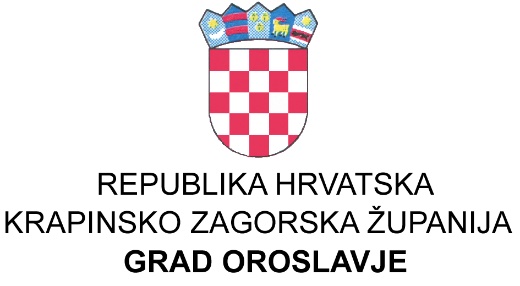 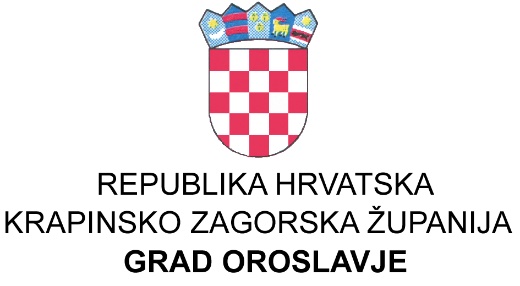 KLASA: 601-02/24-05/01UBROJ: 2113-04-04-24-4Oroslavje, 25. ožujka 2024.PozivNa temelju članka 45. i 48. Statuta Dječjeg vrtića Cvrkutić Oroslavje i članka 3. i 6. Poslovnika o radu Upravnog vijeća Dječjeg vrtića Cvrkutić sazivam 8. sjednicu Upravnog vijeća Dječjeg vrtića Cvrkutić za dan 28. ožujka 2024. godine (ČETVRTAK) u 20:00 sati za pedagošku godinu 2023./2024. Sjednica će se održati elektroničkim putem, a za istu predlažem sljedeći:DNEVNI RED:Prihvaćanje zapisnika s 7. sjednice Upravnog vijeća Dječjeg vrtića Cvrkutić Oroslavje za pedagošku godinu 2023./2024.Donošenje Odluke o odabiru kandidata za radno mjesto Odgojitelja – 1 izvršitelj/izvršiteljica na određeno, puno radno vrijeme, dužan zamjena (odlazak odgojiteljice na mjesto ravnateljice Dječjeg vrtića)Donošenje odluke o raspisivanje natječaja za radno mjesto Odgojitelja – 1 izvršitelj/izvršiteljica, na određeno, puno radno vrijemeRazno. PREDSJEDNICA UPRAVNOG VIJEĆAPetra Bolfek Belošević, mag. prim. educ.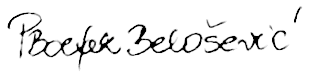 DOSTAVITI:1. Članovima Upravnog vijeća Dječji vrtić Cvrkutić Oroslavje2. V. d. ravnateljici Dječjeg vrtića Cvrkutić Oroslavje3. Gradonačelniku Grada Oroslavja4. Pročelnici Grada Oroslavja5. Arhiva